Verse to Meditate on                   	Luke 3:22                         		     ESV“…and the Holy Spirit descended on him in bodily form, like a dove; and a voice came from heaven, ‘You are my beloved Son; with you I am well pleased’.”Welcome/Announcements				      Jeff OskampLighting of the Advent Wreath	                  K - 2nd grade Sunday School class	All I want for Christmas is....Prelude					                              Call to Worship					                     Isaiah 42:1-4Prayer of Invocation*Praise Songs                                                                       For Unto Us A Child is Born	 Emmanuel (Hallowed Manger Ground)*The Confession of Faith: Responsive Reading of Psalm 97 (Hymnal, p. 820)                    The LORD reigns, let the earth be glad;let the distant shores rejoice.Clouds and thick darkness surround him; righteousness and justice are the foundation of his throne.Fire goes before him and consumes his foes on every side.His lightning lights up the world; the earth sees and trembles.The mountains melt like wax before the LORD, before the LORD of all the earth.The heavens proclaim his righteousness, and all the peoples see his glory.All who worship images are put to shame, those who boast in idols – worship him, all you gods!Zion hears and rejoices and the villages of Judah are glad because of your judgments, O LORD.For you, O LORD, are the Most High over all the earth; you are exalted far above all gods.Let those who love the LORD hate evil,for he guards the lives of his faithful ones and delivers them from the hand of the wicked.Light is shed upon the righteous and joy on the upright in heart.Rejoice in the LORD, you who are righteous, and praise his holy name.Pastoral Prayer and the Lord’s Prayer	 Our Father, who art in heaven, hallowed be Thy name.  Thy kingdom come.  Thy will be done on earth, as it is in heaven.  Give us this day our daily bread.  And forgive us our debts, as we forgive our debtors.  And lead us not into temptation, but deliver us from evil.  For Thine is the kingdom, and the power, and the glory forever.  Amen.*Hymn #221                                                         “Lo, How a Rose E’er Blooming”Worship through the Giving of Tithes and Offerings/Prayer*Offertory Response #432  	                “We Give Thee But Thine Own”                                                      We give thee but thine own, whate'er the gift may be: all that we have is thine alone, a trust, O Lord, from thee. Amen.Children’s Church is available for children from grades Pre-K-3.
Please exit to the narthex.Scripture					                Isaiah 11:1-5	             								           Sermon                                                                       “Jesus, the Good Shepherd”                                                                                                          			*Hymn #198		                  “Lift Up Your Heads, Ye Mighty Gates!”*Benediction(* Please stand if you are able.)Church Office Hours - week of December 12th – December 16th Monday:		Church Office closedTuesday:		9:00 a.m. – 2:00 p.m.Wednesday:		9:00 a.m. – 1:30 p.m.Thursday:		9:00 a.m. – 1:00 p.m. Friday:		(Kathy working for Nancy)UPCOMING NURSERY ATTENDANTSToday, 12/11		Mirv Metzger and Carolyn Clark12/18			Melissa Grainger and Edie Milligan12/25			Suzanne Maddox and Cindy Walshe1/1			TBDTech Team for 12/18: Zach Mangels and Sam MaddoxDirect website links to church information:Prayer / Praise - www.lochravenpca.org/praise-prayer-form/Giving - www.lochravenpca.org/giving/Calendar / Events - www.lochravenpca.org/our-activities/Resources - www.lochravenpca.org/resources/Visitor Feedback - www.lochravenpca.org/visitor-feedback/ Guest Wi-Fi network: LRPC@9318-GuestGuest Wi-Fi Password: ac@lrpcgcChurch Website: www.lochravenpca.org ESOL SNACK SIGN-UPPlease see the sign-up sheet in the lobby to sign-up to bring snacks for ESOL.  There is also a card for you to take to remind you.  If you have any questions, please contact Patty De Rosa.TUESDAY NIGHT KIDS’ NEEDSThe Gathering Kids and ESOL Kids need your help.  Please talk to Brea, Megan, or Rachel about serving on Tuesday evenings.WORSHIP, GROWTH AND FELLOWSHIP OPPORTUNITIESSunday, December 11, 20226:30 p.m.	Christmas Gifts for CCCMonday, December 12, 202212:00 p.m.	ROMEO group7:00 p.m.	Session MeetingTuesday, December 13, 20221:00 p.m.	Prayer Meeting 5:30 p.m.	TOPS5:45 p.m.	The Gathering7:00 p.m.	ESOLThursday, December 15, 20229:30 a.m.	Adorned Bible Study			           Adorned1:30 p.m.	Bible Study   		  The Names of God in the Bible	7:00 p.m.	Praise TeamFriday, December 16, 20227:00 p.m.	Lydia CircleSunday, December 18, 20229:30 a.m.	Sunday School ClassesAdult ClassesMen’s Class: Hebrews           				        Room 201Berean Class (Women): Heaven		                          	         Room 202Adult Elective: On Being Presbyterian	  	            	         Room 2031:00 p.m.	Stepping Stones Group*Please have any announcements or schedule changes in to the church office no later than noon on Wednesdays.Missions Prayer EmphasisCHRISTIAN COMMUNITY CENTER (CCC): CHRISTMAS GIFTS FOR CCCPray for Tom Homans and his staff and volunteers who minister to the children and adults who participate in the activities at CCC.  Pray especially for the young people and adults who attend the activities and learn about Christ the Savior.  Pray that our evening service at 6:30 pm will provide opportunities for us at LRPC to interact with these visitors.  Pray for God’s blessing on all who attend and on all who are involved.Church News​​CHRISTMAS ORNAMENT EXCHANGE                                                                                                              We will once again be having our Christmas Ornament exchange this year.  Our tree is set up in the Narthex.  Simply bring in an ornament with your name on it and hang it on the tree.  After Christmas, choose someone else's ornament to take home and then pray for that person.  Also, consider contacting that person to find out about any specific prayer requests that he or she may have.  Ornaments can be handmade, or store bought- your choice!   STAFF CHRISTMAS GIFTS                                                                                                                                   If you would like to show your appreciation for the efforts of the staff of LRPC this year, you may do so by making a contribution for staff Christmas gifts. Make all checks payable to LRPC; however, please CLEARLY note on the envelope and check that it is designated for the staff Christmas gift.  This gift is not tax deductible.  You may place your gift in the offering plate, mail it to the church office, or give it to an elder by Sunday, December 18.  Thank you for your consideration.CHRISMONSThis year the Christmas tree in the lobby is adorned with “Chrismons.”  Chrismons are symbols of the early Church, the word being a combination of the words “Christ” and “monogram.” The word Chrismon has been adopted to refer to special Christmas tree ornaments that have been developed to display symbols of Christ. The designs of the Chrismons have over the years been extended to represent symbols of Christianity.  All the ornaments are done in white and shades of yellow/gold, (the liturgical colors for Christmas).  The color white represents our Lord’s purity and perfection, while the gold represents His majesty and glory.  We point to the Christ as the Light of the world by using tiny white lights on the tree.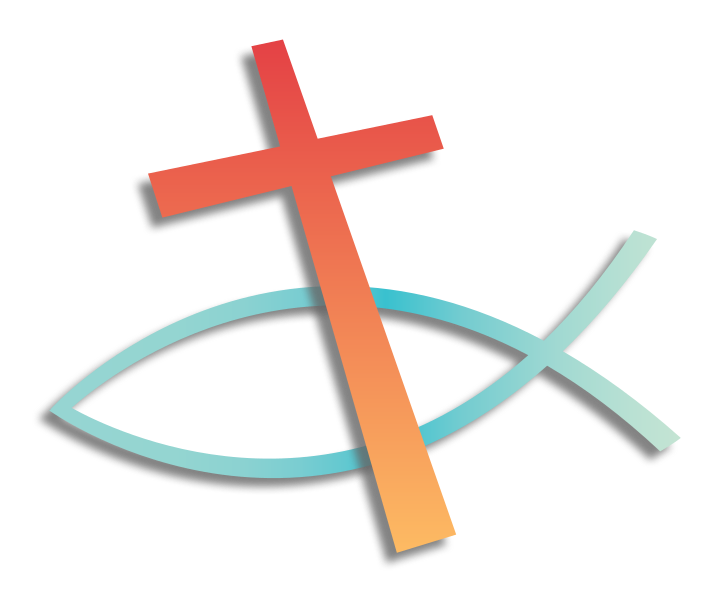 